Конспект занятия по пожарной безопасности в группе раннего возраста на тему:«Спички не тронь, в спичках огонь»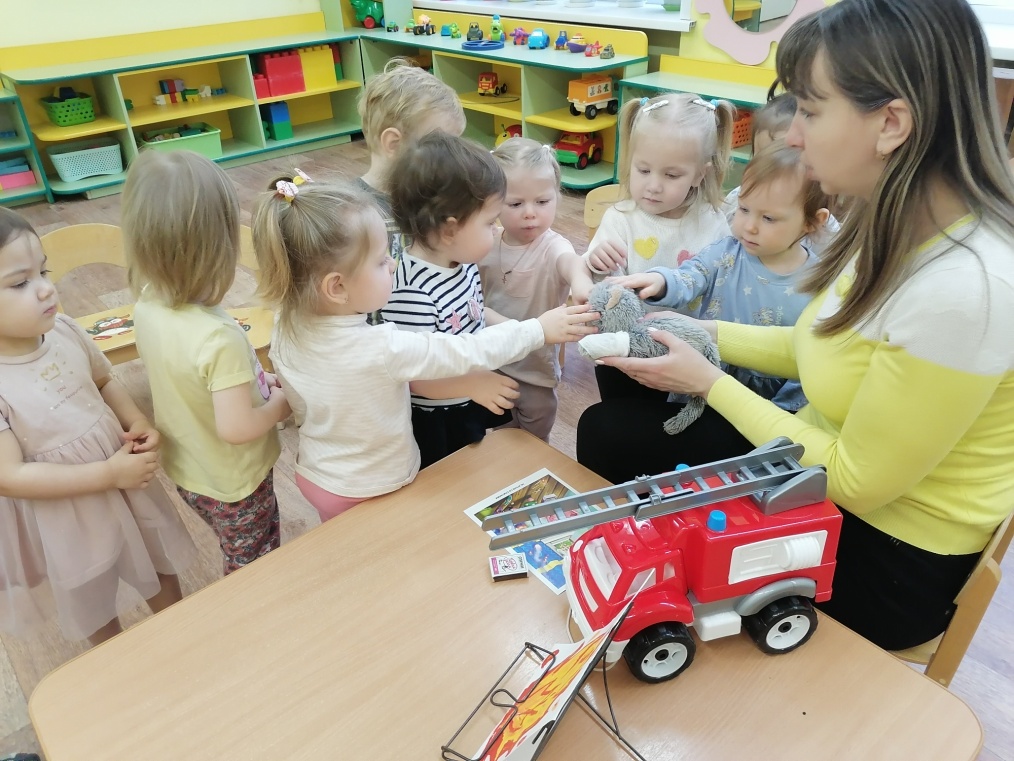 Подготовила Киселева Ю.Н.Цель: Познакомить детей с правилами пожарной безопасности.Задачи: Дать детям представления о вреде огня. Познакомить со свойствами огня. Воспитывать чувство осторожности и самосохранения. Материалы: демонстрационные картинки, иллюстрация огня, игрушка котенок.Предварительная работа: чтение сказки С.М. Маршака «Кошкин дом», работа с демонстрационным материалом «Правила пожарной безопасности», игры с пожарной машиной.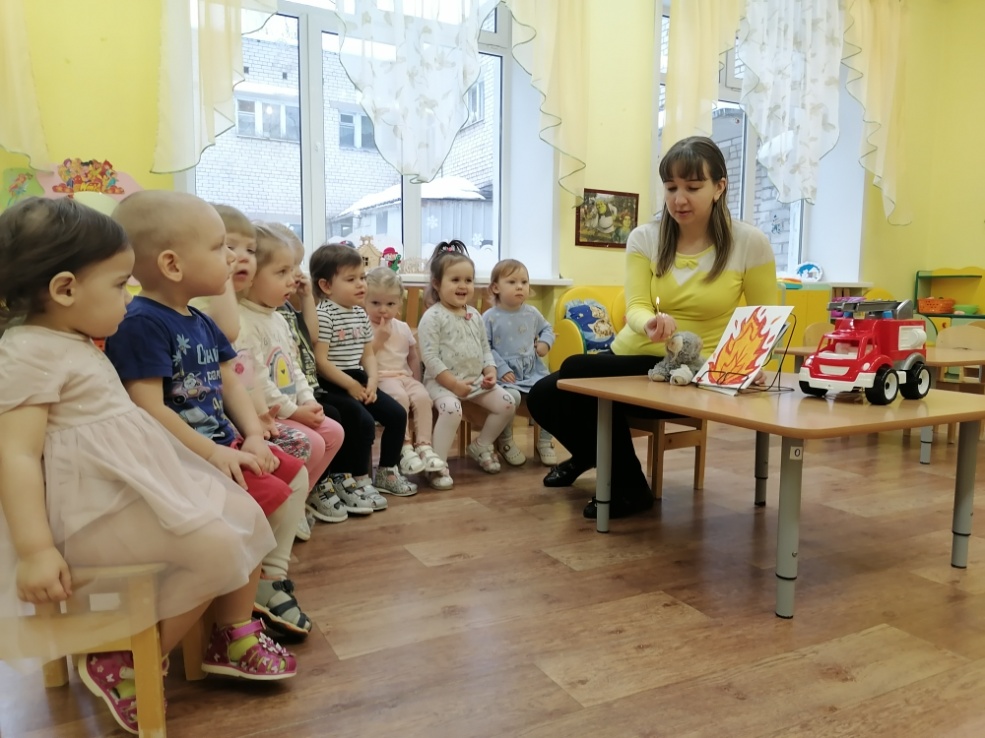 Ход занятияВоспитатель:  - сегодня к нам в гости пришел котенок. Давайте с ним поздороваемся. Посмотрите, он очень грустный. У него случилось большое несчастье.Воспитатель:  - здравствуй котенок! Что случилось  с тобой.Котенок: - я решил поиграть со спичками, хотел развести костер.Воспитатель:  - что ты, котенок? Ребята, разве можно играть со спичками? Это очень опасно!Котенок: - я вот и обжегся. А доктор Айболит пришел мне на помощь и забинтовал меня.Воспитатель:  - присаживайся к нам котенок и послушай, что тебе расскажем об огне. (воспитатель показывает иллюстрацию огня)Воспитатель:  - смотрите ребята и ты котенок смотри. Огонь горячий. Опасный, яркий. От неосторожного обращения с ним происходит пожар (беда). Его пламя становиться выше, сильнее. Это огонь-враг. В большом огне могут сгореть мебель, игрушки, одежда и даже люди.ФИЗМИНУТКА:                 Спички опасны (дети грозят пальчиком)Их только тронь- сразу появиться(поднимают руки вверх, шевелят пальчиками)Яркий огонь.Сначала маленький(руки перед собой)А потом большой!(руки вверх, шевелят пальчиками).Воспитатель:  -Ребята, скажите пожалуйста, как называется машина, которая тушит пожар?(воспитатель показывает игрушку- пожарную машину)(ответы детей)Воспитатель:- Какого цвета машина?(ответы детей)Воспитатель:- Как звучит сирена, когда едет машина на пожар?(у-у-у-)- Людей, которые тушат пожар(огонь) называют пожарники.Ребята, нужно знать правила, чтобы не было беды:Спички брать нельзя!Газ зажигать нельзя!Утюг включать нельзя!В розетку пальцы вставлять нельзя!Воспитатель: - Помните ребята правила эти. И ты котенок знай, что нельзя играть со спичками, иначе может случиться беда. Выздоравливай котенок и приходи к нам гости. 